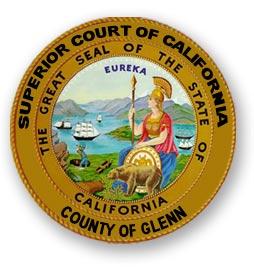 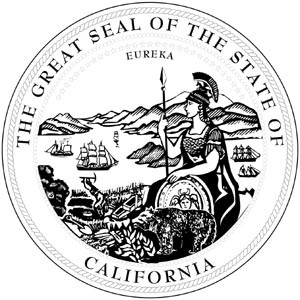 Superior Court of California, County of GlennCindia MartinezInterim Court Executive Officer ● Jury CommissionerAt its July 20, 2018 and September 21, 2018 business meetings, the Judicial Council made 2018-19 Trial Court Trust Fund and General Fund allocations to the trial courts and approved the allocation of the new $75 million in funding authorized in the Budget Act.  The Trial Court Budget Advisory Committee’s reports to the council provides helpful discussion and detail behind the allocations, and can be viewed by following the links below on the California Courts website: California Courts website: Trial Court Budget: 2018-19 Allocations from State Trial Court Improvement and Modernization Fund and Trial Court Trust Fund Trial Court Budget: 2018-19 Trial Court Base Allocations Trial Court Budget: Fiscal Year 2018-19 Allocation of Court-Appointed Juvenile Dependency Counsel Funding